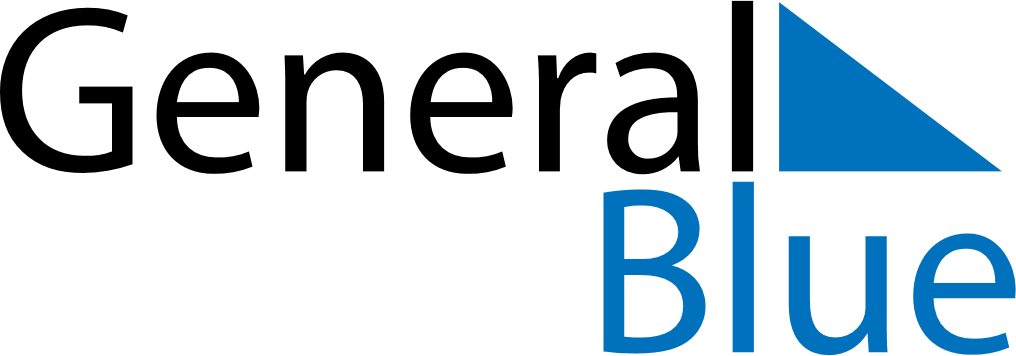 United Arab Emirates 2023 HolidaysUnited Arab Emirates 2023 HolidaysDATENAME OF HOLIDAYJanuary 1, 2023SundayNew Year’s DayFebruary 18, 2023SaturdayLaylat al-Mi’rajMarch 23, 2023ThursdayFirst day of RamadanApril 21, 2023FridayEnd of Ramadan (Eid al-Fitr)June 28, 2023WednesdayFeast of the Sacrifice (Eid al-Adha)July 19, 2023WednesdayIslamic New YearSeptember 27, 2023WednesdayBirthday of Muhammad (Mawlid)December 2, 2023SaturdayNational Day